GULBENES NOVADA DOMES LĒMUMSGulbenēPar dzīvokļa “Vītoli” - 16, Līgo , Līgo pagasts, Gulbenes novads, īres līguma termiņa pagarināšanuGulbenes novada pašvaldības dokumentu vadības sistēmā 2023.gada 7.februārī ar reģistrācijas numuru GND/5.5/23/342-E reģistrēts …. (turpmāk – iesniedzējs), deklarētā dzīvesvieta …., 2023.gada 5.februāra iesniegums, kurā izteikts lūgums pagarināt dzīvojamās telpas Nr.16, kas atrodas “Vītoli”, Līgo, Līgo pagastā, Gulbenes novadā, īres līguma darbības termiņu. Dzīvojamo telpu īres likuma 7.pants nosaka, ka dzīvojamās telpas īres līgumu rakstveidā slēdz izīrētājs un īrnieks, savukārt 9.pants nosaka, ka dzīvojamās telpas īres līgumu slēdz uz noteiktu termiņu.Dzīvojamās telpas īres līgums ar iesniedzēju noslēgts uz noteiktu laiku, tas ir, līdz 2023.gada 28. februārī.Atbilstoši Gulbenes novada pašvaldības grāmatvedības uzskaites datiem iesniedzējam uz iesnieguma izskatīšanas dienu ir nenokārtotas maksājumu saistības par dzīvojamās telpas īri 18,35 EUR apmērā un par apsaimniekošanu 30,00 EUR apmērā. Pēc SIA “Gulbenes Energo Serviss” sniegtās informācijas iesniedzējam uz iesnieguma izskatīšanas dienu ir nenokārtotas maksājumu saistības par ūdens un kanalizācijas pakalpojumu 50,81 EUR apmērā. Pašvaldību likuma 4.panta pirmās daļas 10.punkts nosaka, ka viena no pašvaldības autonomajām funkcijām ir sniegt iedzīvotājiem palīdzību mājokļa jautājumu risināšanā, kā arī veicināt dzīvojamā fonda veidošanu, uzturēšanu un modernizēšanu. Ņemot vērā minēto, pamatojoties uz Dzīvojamo telpu īres likuma 7. pantu un 9. pantu, Pašvaldību likuma 4.panta pirmās daļas 10.punktu un Sociālo un veselības jautājumu komitejas ieteikumu, atklāti balsojot: PAR – __; PRET – __; ATTURAS – __, Gulbenes novada dome NOLEMJ:1. PAGARINĀT dzīvojamās telpas Nr.16, kas atrodas “Vītoli”, Līgo, Līgo pagastā,  Gulbenes novadā, īres līgumu ar …. uz laiku līdz 2024.gada 29.februārim.2. NOTEIKT …. viena mēneša termiņu dzīvojamās telpas īres līguma pārjaunošanai.3. NOTEIKT, ka šis lēmums zaudē spēku, ja … līdz 2023.gada 31.martam nav pārjaunojis dzīvojamās telpas īres līgumu. 4. UZDOT Gulbenes novada Līgo pagasta pārvaldei, reģistrācijas numurs 40900015501, juridiskā adrese: “Jaunstukmaņi’, Līgo, Līgo pagasts, Gulbenes novads, LV-4421, sagatavot un pārjaunot dzīvojamās telpas īres līgumu. 5. Lēmuma izrakstu nosūtīt:5.1. …5.2. Gulbenes novada Līgo pagasta pārvaldei uz e-pastu ligo@gulbene.lv. Gulbenes novada domes priekšsēdētājs				                              A.CaunītisSagatavoja: Ilze Brice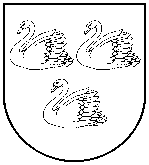 GULBENES NOVADA PAŠVALDĪBAReģ.Nr.90009116327Ābeļu iela 2, Gulbene, Gulbenes nov., LV-4401Tālrunis 64497710, mob.26595362, e-pasts; dome@gulbene.lv, www.gulbene.lv2023.gada 23. februārīNr. GND/2023/(protokols Nr.; .p.)